Вот и долгожданные каникулы! Ура! Еду в гости к любимым прабабушке, бабушке и дедушке. Им уже не терпится накормить меня вкусными пирогами, вишнёвым вареньем и любимыми конфетами «Красная шапочка».Рано утром мы с братом уже в пути. Как же я люблю ехать в большом автобусе и смотреть в окно, наблюдая за плавно движущимися навстречу автомобилями, за белоствольными берёзами, стройными осинами и пышными кустарниками. Я закрываю глаза и погружаюсь в сон. Вдруг меня кто-то целует в щёчку, а рука оказывается в чём-то тёплом. Это руки моей бабушки. Мы с братом на месте, каникулы начинаются!В первый вечер, как всегда, было много вопросов, ответов, вкусной еды и тёплых объятий. Пора отдыхать. Я иду в свою любимую комнату, которая пахнет тёплым молоком и свежеиспечённым хлебом. Это комната моей прабабушки. Она нежно меня целует, укутывает в мягкую шаль и укладывает к себе на колени, и я жду интересных историй.На её маленьком столике я постоянно вижу деревянную шкатулку, в которой прабабушка хранит пуговицы. Некоторым из них уже больше шестидесяти лет.-Прабабушка, а что это за шкатулка, которая постоянно стоит на твоём столике?-Эту шкатулку мне подарила моя мама, - тихим голосом говорит прабабушка. – Она одновременно обыкновенная, ничем не примечательная на вид и очень дорогая для меня. Это память, семейная реликвия.-Бабуля, - спрашиваю я, - а кому достанется эта шкатулка?Прабабушка, улыбаясь, нежно гладит мои волосы и продолжает разговор:-Эта шкатулка твоя. Её ты передашь своим детям. Только сделай это обязательно! Шкатулка приносит счастье тем, у кого остаётся.Я задумалась над словами бабушки.-Расскажи мне о своём счастье,- прошу её я.-Счастье немудреное, простое: большой дом, муж, дети, внуки, правнуки. Ты думаешь, зачем в шкатулке столько пуговиц лежит? Вас-то вон как много! Кому на рубашку пуговицу пришить нужно, у кого от кофточки пуговица потерялась. Недавно к куртке твоей бабушки пуговку подбирали. Соседки часто забегают, то синюю, то белую, то зелёную пуговку попросят. И каждому шкатулка помогает, каждому подберёт нужную пуговицу.-Бабушка, так пуговицы ведь закончатся.-В нашей шкатулке они никогда не закончатся, внученька, - лукаво улыбнулась прабабушка.Она закрывает шкатулку, и сквозь дремоту я различаю на крышке шкатулки князя Гвидона и прекрасную Царевну-Лебедь, героев сказки Александра Сергеевича Пушкина. А между ними я вижу злого коршуна, падающего в морскую пучину. Герои счастливы и будут вместе ещё много-много лет.Вот оно, счастье, находящееся в шкатулке, о котором говорит моя прабабушка. Это семья, полная заботы, ласки, нежности, радости, немного тревоги и переживаний. Это пуговицы, которые нужно пришить, найти подходящую каждому члену семьи. И когда в семье царит счастье, пуговицы в шкатулке никогда не закончатся. Я это точно знаю!-Бабулечка, я обязательно сохраню эту шкатулку для своей семьи и передам по наследству своим детям.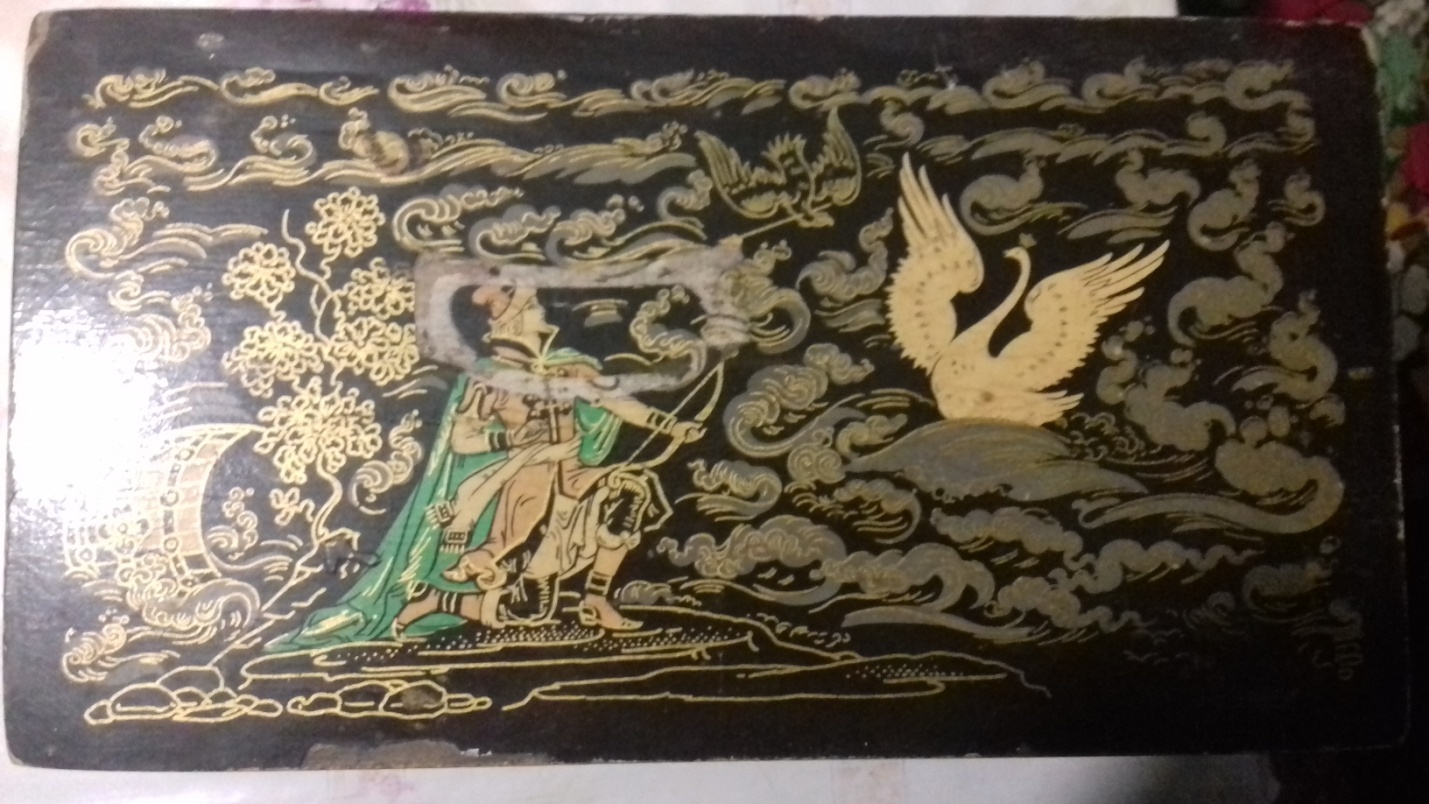 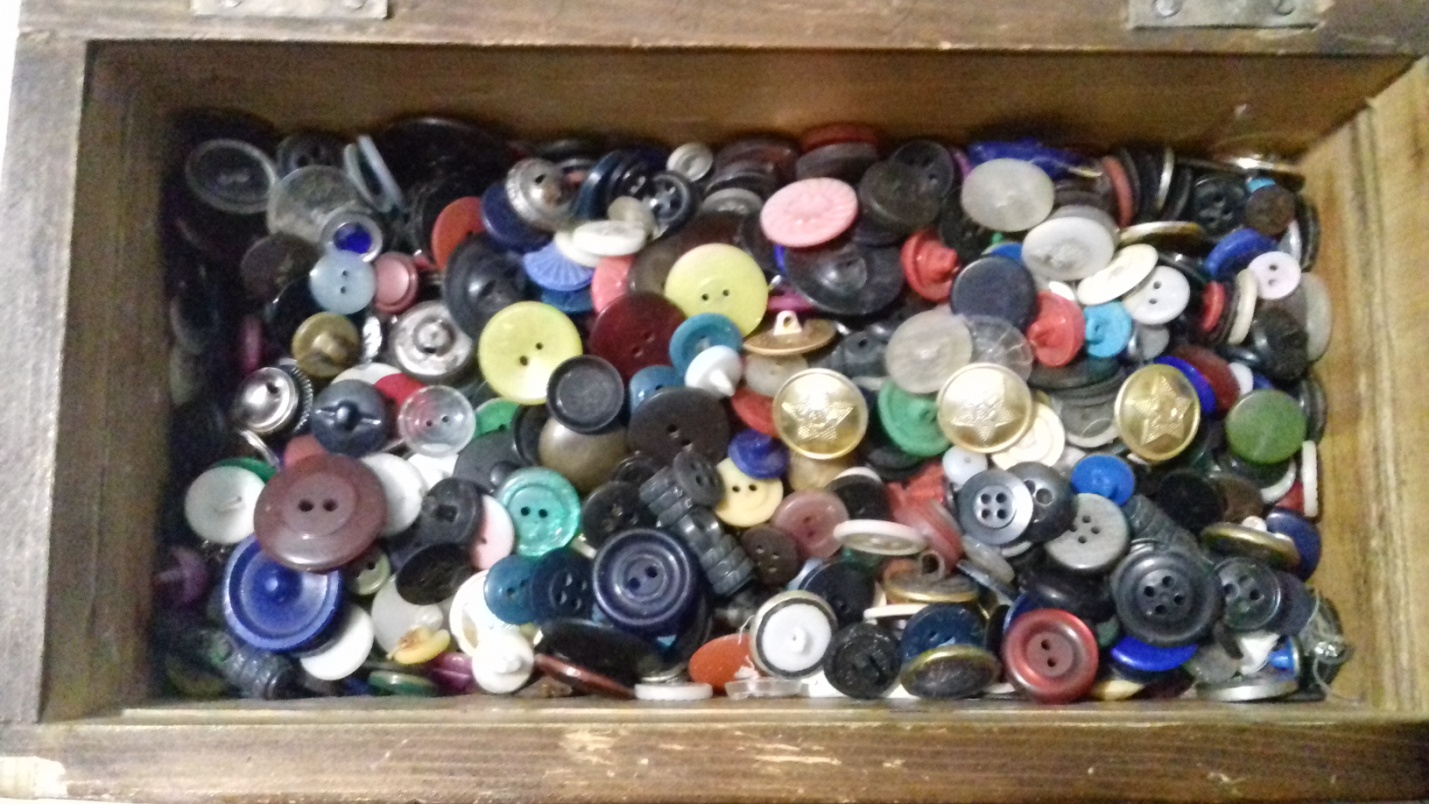 